Сумська міська радаВиконавчий комітетРІШЕННЯВідповідно до рішення Сумської міської ради від 03 березня 2015 року № 4109-МР «Про внесення змін до рішення Сумської міської ради від 28 листопада 2007 року № 973-МР «Про порядок утримання кладовищ та функціонування місць поховань в місті Суми» (зі змінами)», керуючись статтею 52 Закону України «Про місцеве самоврядування в Україні» виконавчий комітет Сумської міської радиВИРІШИВ:Комунальному підприємству «Спецкомбінат» Сумської міської ради (Короткевич Є.Г.) дозволити поховання Перекрестова Володимира Миколайовича – командира автомобільного відділення підвозу боєприпасів взводу матеріального забезпечення 4-го реактивного артилерійського дивізіону військової частини А1476 (місце розташування підрозділу – населений пункт Вірівка Донецької області), військовослужбовця контрактної служби, старшого сержанта на Алеї Слави на Ново-Центральному Баранівському кладовищі.Міський голова									О.М. ЛисенкоЄмельяненко 700-564Розіслати: Журбі О.І., Короткевичу Є.Г.від  31.07.2020  № 398       Про поховання Перекрестова В.М.В.о. начальника відділу організаційно-кадрової роботиТ.М. ЄмельяненкоНачальник відділу протокольної роботи та контролюЛ.В. МошаНачальник правового управлінняО.В. ЧайченкоКеруючий справами виконавчого комітетуЮ.А. Павлик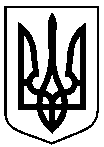 